Стипендия студентам аспирантуры университета Scuola Normal Superiore, Италия Где: Пиза, Италия. Области обучения: культуры и общества современное Европы, литература, искусство и история средневековой и современной Европы, философия, физика, математика, финансы, методы и модели молекулярных наук, нанонауки, нейронауки, политология и социология.Грант: полная стипендия Дедлайн: 28 февраля 2018ОписаниеГде: Пиза, ИталияКогда: каждый годГрант: полная стипендияУниверситет Scuola Normal Superiore предлагает полные стипендии студентам аспирантуры. Стипендию могут получить так граждане Италии, так и иностранные студенты.Области обучения: культуры и общества современное Европы, литература, искусство и история средневековой и современной Европы, философия, физика, математика, финансы, методы и модели молекулярных наук, нанонауки, нейронауки, политология и социология.Количество стипендий – 78.В 2018-2019 учебном году размер стипендии составляет 15012€, включая пособие на жизнь. Студенты имеют возможность бесплатно питаться в столовых университета и в заведениях, которые имеют договор с университетом Scuola Normal Superiore весь период обучения, кроме периода каникул.Студенты, которые не являются гражданами стран ЕС в последний год обучения могут подать заявку на получение гранта на оплату транспортных расходов для возвращения на родину (максимум 1000€).Требования к кандидатам:подавать заявки могут как граждане Италии, так и иностранные студенты;необходимо иметь степень магистра или получить степень магистра до 31 октября 2018;кандидат должен быть рожден после 21 октября 1988;кандидаты, которые имели судимость и отбывали тюремный срок 3 года и более, не могут подавать заявку;кандидаты, которые уже обучаются в аспирантуре в одном из вузов Италии или получили степень PhD в одном из вузов Италии, не могут подавать заявку.Заявку можно подать онлайн на сайте университета.Подробности на сайте университета. http://phd.sns.it/call-2017-2018/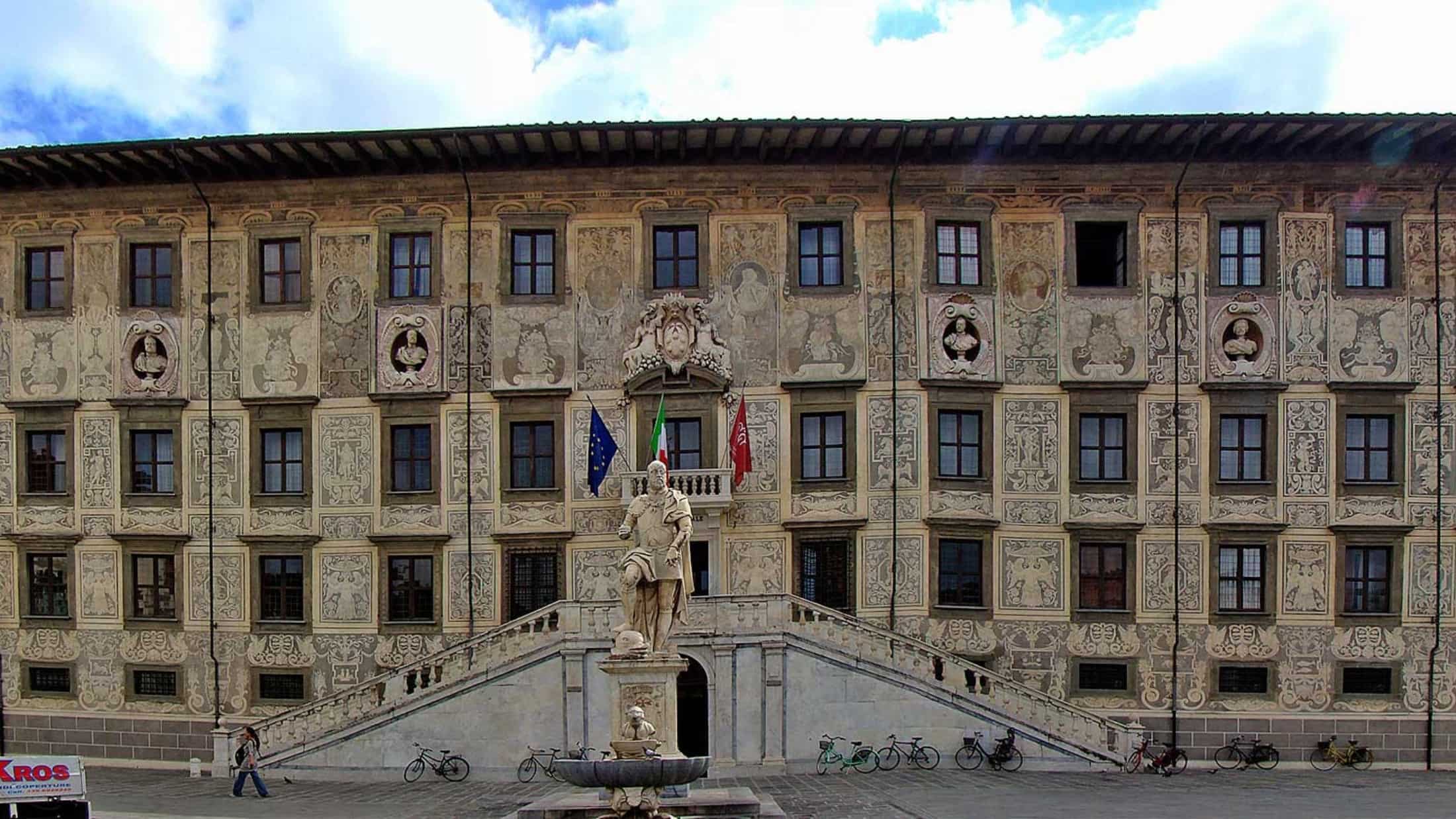 